Ćwiczenie 3.W tabeli Wpłaty wprowadź pole Gotówka, format: Tak/Nie.Zmień wielkość czcionki na 10, pogrubiona.Wprowadź efekt komórek: wklęsły.Zmień wysokość wierszy na 11.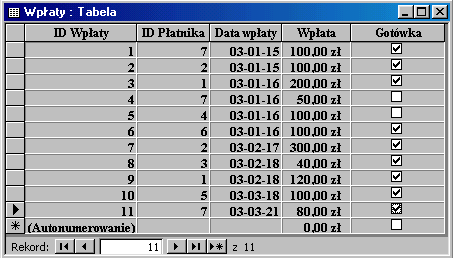 Wskaż tabelę Wpłaty i kliknij w przycisk . Wprowadź pole Gotówka, format: Tak/Nie.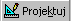 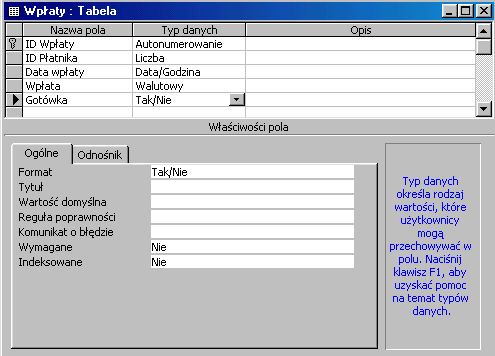 Przejdź na: Widok arkusza danych, rozwiń Format, Czcionka i zaznacz właściwe wartości.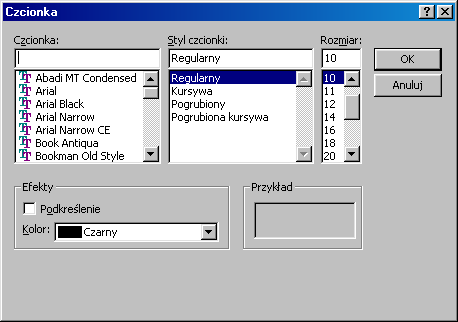 